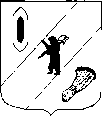 АДМИНИСТРАЦИЯ  ГАВРИЛОВ-ЯМСКОГОМУНИЦИПАЛЬНОГО  РАЙОНАПОСТАНОВЛЕНИЕ16.03.2016 № 241Об утверждении Плана противодействия коррупции в Администрации Гаврилов-Ямского муниципального районаВ соответствии с  Федеральным законом от 06.10.2003 № 131-ФЗ «Об общих принципах организации местного самоуправления в Российской Федерации», Федеральным законом от 25.12.2008 № 273-ФЗ "О противодействии коррупции", руководствуясь статьей 26 Устава Гаврилов - Ямского муниципального района,АДМИНИСТРАЦИЯ  МУНИЦИПАЛЬНОГО  РАЙОНА  ПОСТАНОВЛЯЕТ:         1. Утвердить прилагаемый План противодействия коррупции в Администрации Гаврилов-Ямского муниципального района.	2.   Контроль за исполнением постановления возложить на управляющего делами Администрации муниципального района-начальника отдела по организационно-правовой работе и муниципальной службе Ширшину М.Ю.3. Опубликовать настоящее постановление в официальном печатном источнике и разместить на официальном сайте Администрации муниципального района в сети Интернет.4.  Постановление вступает в силу с момента подписания.Глава Администрациимуниципального района 					    В.И.СеребряковПлан
противодействия коррупции на 2016- 2017 годыООПРиМС – отдел по организационно-правовой работе и муниципальной службе Администрации Гаврилов-Ямского муниципального районаПервый заместитель Главы Администрациимуниципального района                                                                                                                                                                 А.А. ЗабаевУТВЕРЖДАЮ:Глава Администрации Гаврилов-Ямского муниципального района Ярославской областиВ.И. СеребряковВ Администрации Гаврилов-Ямского муниципального района(наименование органа исполнительной власти (органа местного самоуправления)
№ п/пНаименование мероприятияНаименование мероприятияСрок исполнения мероприятияСрок исполнения мероприятияИсполнитель мероприятияОжидаемый результат12233451. Реализация Национального плана противодействия коррупции, 
областной целевой программы, муниципальной целевой программы и плана противодействия коррупции1. Реализация Национального плана противодействия коррупции, 
областной целевой программы, муниципальной целевой программы и плана противодействия коррупции1. Реализация Национального плана противодействия коррупции, 
областной целевой программы, муниципальной целевой программы и плана противодействия коррупции1. Реализация Национального плана противодействия коррупции, 
областной целевой программы, муниципальной целевой программы и плана противодействия коррупции1. Реализация Национального плана противодействия коррупции, 
областной целевой программы, муниципальной целевой программы и плана противодействия коррупции1. Реализация Национального плана противодействия коррупции, 
областной целевой программы, муниципальной целевой программы и плана противодействия коррупции1. Реализация Национального плана противодействия коррупции, 
областной целевой программы, муниципальной целевой программы и плана противодействия коррупцииРеализация мер по противодействию коррупции, предусмотренных Национальным планом противодействия коррупции на 2016-2017 годы Реализация мер по противодействию коррупции, предусмотренных Национальным планом противодействия коррупции на 2016-2017 годы В установленные в плане срокиВ установленные в плане срокиСтруктурные подразделения Администрации Повышение уровня профилактики коррупцииРеализация мер по противодействию коррупции, предусмотренных ОЦП «Противодействие коррупции в Ярославской области на 2016-2017 годы»Реализация мер по противодействию коррупции, предусмотренных ОЦП «Противодействие коррупции в Ярославской области на 2016-2017 годы»В установленные соответствующими документами срокиВ установленные соответствующими документами срокиООПРиМСПовышение уровня профилактики коррупцииРеализация мер по противодействию коррупции, предусмотренных МЦП «Противодействие коррупции в Гаврилов-Ямском муниципальном районе на 2014-2017 годы»Реализация мер по противодействию коррупции, предусмотренных МЦП «Противодействие коррупции в Гаврилов-Ямском муниципальном районе на 2014-2017 годы»В установленные МЦП срокиВ установленные МЦП срокиООПРиМСПовышение уровня профилактики коррупцииПодготовка доклада о реализации МЦП «Противодействие коррупции в Гаврилов-Ямском муниципальном районе на 2014-2017 годы»Подготовка доклада о реализации МЦП «Противодействие коррупции в Гаврилов-Ямском муниципальном районе на 2014-2017 годы»ЕжегодноЕжегодноООПРиМСОбеспечение контроля антикоррупционной деятельностиПодготовка отчета о реализации Плана противодействия коррупции Администрации Гаврилов-Ямского муниципального районаПодготовка отчета о реализации Плана противодействия коррупции Администрации Гаврилов-Ямского муниципального районаВ установленные соответствующими документами срокиВ установленные соответствующими документами срокиООПРиМСОбеспечение контроля антикоррупционной деятельностиАнтикоррупционная экспертизаАнтикоррупционная экспертизаАнтикоррупционная экспертизаАнтикоррупционная экспертизаАнтикоррупционная экспертизаАнтикоррупционная экспертизаАнтикоррупционная экспертизаПроведение антикоррупционной экспертизы нормативных правовых актов и проектов нормативных правовых актов Администрации муниципального районаПроведение антикоррупционной экспертизы нормативных правовых актов и проектов нормативных правовых актов Администрации муниципального районаВ течение года, по мере поступления, в установленные срокиВ течение года, по мере поступления, в установленные срокиООПРиМСюридическая службаВыявление и устранение коррупциогенных факторовМониторинг размещения структурными подразделениями Администрации разработанных ими проектов нормативных актов на официальном сайте Администрации в сети Интернет в целях обеспечения возможности проведения независимой антикоррупционной экспертизы проектов нормативно правовых актов в соответствии с действующим законодательствомМониторинг размещения структурными подразделениями Администрации разработанных ими проектов нормативных актов на официальном сайте Администрации в сети Интернет в целях обеспечения возможности проведения независимой антикоррупционной экспертизы проектов нормативно правовых актов в соответствии с действующим законодательствомВ течение годаВ течение годаООПРиМСюридическая службаОбеспечение проведения независимой антикоррупционной экспертизыАнтикоррупционный мониторингАнтикоррупционный мониторингАнтикоррупционный мониторингАнтикоррупционный мониторингАнтикоррупционный мониторингАнтикоррупционный мониторингАнтикоррупционный мониторингПроведение антикоррупционного мониторинга и представление отчета о ходе реализации мер по противодействию коррупции Ежеквартально
Ежеквартально
ООПРиМСюридическая службаООПРиМСюридическая службаФормирование объективной оценки реализации государственной политики по противодействию коррупцииАнализ и обобщение сведений по показателям мониторинга подведомственными структурными подразделениями Администрации и подведомственными учреждениями (предприятиями) ЕжеквартальноЕжеквартальноООПРиМСюридическая службаООПРиМСюридическая службаФормирование единой отчетности для УПКАнтикоррупционное просвещение и образованиеАнтикоррупционное просвещение и образованиеАнтикоррупционное просвещение и образованиеАнтикоррупционное просвещение и образованиеАнтикоррупционное просвещение и образованиеАнтикоррупционное просвещение и образованиеАнтикоррупционное просвещение и образованиеОрганизация антикоррупционного просвещения (семинары, лекции, «круглые столы») муниципальных служащихВ течение годаВ течение годаООПРиМСюридическая службаООПРиМСюридическая службаФормирование антикоррупционного мировоззрения и повышение общего уровня правосознания муниципальных служащих Организация антикоррупционного образования (повышения квалификации) муниципальных служащихВ течение годаВ течение годаООПРиМСООПРиМСФормирование антикоррупционного мировоззрения и повышение общего уровня правосознания муниципальных служащих Оказание муниципальным служащим консультативной, информационной и иной помощи по вопросам, связанным с соблюдением требований к служебному поведению, ограничений и запретов, исполнения обязанностей, установленных в целях противодействия коррупцииВ течение годаВ течение годаООПРиМСООПРиМСОбеспечение реализации требований законодательства о противодействии коррупцииОрганизация предоставления бесплатной юридической помощи отдельным категориям граждан в Гаврилов-Ямском муниципальном районе Ярославской области в соответствии с действующим законодательством1; 3 понедельник месяца1; 3 понедельник месяцаООПРиМСюридическая службаООПРиМСюридическая службаФормирование антикоррупционного мировоззрения и повышение общего уровня правосознания и правовой культурыАнтикоррупционная пропагандаАнтикоррупционная пропагандаАнтикоррупционная пропагандаАнтикоррупционная пропагандаАнтикоррупционная пропагандаАнтикоррупционная пропагандаАнтикоррупционная пропагандаПодготовка и размещение на официальном сайте Администрации Гаврилов-Ямского муниципального района информационных материалов по вопросам противодействия коррупцииВ течение годаВ течение годаООПРиМСюридическая службаООПРиМСюридическая службаПовышение информационной открытости деятельности ОМСУ по противодействию коррупцииРазмещение и актуализация в помещении Администрации муниципального района информационных и просветительских материалов по вопросам формирования антикоррупционного поведения муниципальных служащих и гражданВ течение годаВ течение годаООПРиМСООПРиМСОбеспечение наглядности деятельности по противодействию коррупцииВзаимодействие 
правоохранительных органов, органов государственной власти Ярославской области, органов местного самоуправления Гаврилов-Ямского муниципального района, общественных объединений и иных организаций в целях противодействия коррупцииВзаимодействие 
правоохранительных органов, органов государственной власти Ярославской области, органов местного самоуправления Гаврилов-Ямского муниципального района, общественных объединений и иных организаций в целях противодействия коррупцииВзаимодействие 
правоохранительных органов, органов государственной власти Ярославской области, органов местного самоуправления Гаврилов-Ямского муниципального района, общественных объединений и иных организаций в целях противодействия коррупцииВзаимодействие 
правоохранительных органов, органов государственной власти Ярославской области, органов местного самоуправления Гаврилов-Ямского муниципального района, общественных объединений и иных организаций в целях противодействия коррупцииВзаимодействие 
правоохранительных органов, органов государственной власти Ярославской области, органов местного самоуправления Гаврилов-Ямского муниципального района, общественных объединений и иных организаций в целях противодействия коррупцииВзаимодействие 
правоохранительных органов, органов государственной власти Ярославской области, органов местного самоуправления Гаврилов-Ямского муниципального района, общественных объединений и иных организаций в целях противодействия коррупцииВзаимодействие 
правоохранительных органов, органов государственной власти Ярославской области, органов местного самоуправления Гаврилов-Ямского муниципального района, общественных объединений и иных организаций в целях противодействия коррупцииОрганизация взаимодействия с правоохранительными органами, органами прокуратуры и юстиции, судами, территориальными органами федеральных органов исполнительной власти по Ярославской области по вопросам противодействия коррупции, в том числе несоблюдения лицами, замещающими муниципальные должности в Гаврилов-Ямском муниципальном районе, муниципальными служащими ограничений и запретов, требований о предотвращении или об урегулировании конфликта интересов либо неисполнения обязанностей, установленных в целях противодействия коррупцииВ течение годаВ течение годаСтруктурные подразделения Администрации Структурные подразделения Администрации Обеспечение координации деятельности по противодействию коррупцииРассмотрение обращений граждан и организаций, содержащих информацию о фактах коррупции, поступивших на электронный почтовый ящик, на «телефон доверия» Администрации Гаврилов-Ямского муниципального района По мере поступления обращенийПо мере поступления обращенийООПРиМСООПРиМСОбеспечение  противодействия коррупционным проявлениямПроведение анализа обращений граждан и организаций о фактах коррупцииЕжеквартально, 
до 20 числа месяца, следующего за отчетным периодомЕжеквартально, 
до 20 числа месяца, следующего за отчетным периодомСтруктурные подразделения Администрации Структурные подразделения Администрации Обеспечение противодействия коррупционным проявлениямУчастие представителей Администрации Гаврилов-Ямского муниципального района в мероприятиях по вопросам противодействия коррупции, организованных научными и образовательными организациями и институтами гражданского обществаВ течение годаВ течение годаООПРиМСюридическая службаООПРиМСюридическая службаОбеспечение учета общественного мнения при осуществлении деятельности по противодействию коррупции Осуществление антикоррупционных мер в рамках реализации законодательства 
о муниципальной службе Осуществление антикоррупционных мер в рамках реализации законодательства 
о муниципальной службе Осуществление антикоррупционных мер в рамках реализации законодательства 
о муниципальной службе Осуществление антикоррупционных мер в рамках реализации законодательства 
о муниципальной службе Осуществление антикоррупционных мер в рамках реализации законодательства 
о муниципальной службе Осуществление антикоррупционных мер в рамках реализации законодательства 
о муниципальной службе Осуществление антикоррупционных мер в рамках реализации законодательства 
о муниципальной службе Разъяснительная работа с муниципальными служащими о порядке, сроках и особенностях исполнения обязанности по представлению сведений о доходах, расходах, об имуществе и обязательствах имущественного характера своих, супруги (супруга) и несовершеннолетних детейПостоянноПостоянноООПРиМСООПРиМСФормирование антикоррупционного мировоззрения и правосознания у муниципальных служащих Организация своевременного представления муниципальными служащими сведений о доходах, расходах, об имуществе и обязательствах имущественного характера своих, супруги (супруга) и несовершеннолетних детейЕжегодно,
до 30 апреляЕжегодно,
до 30 апреляООПРиМСООПРиМСОбеспечение реализации требований законодательства о противодействии коррупцииОрганизация размещения представленных муниципальными служащими сведений о доходах, расходах, об имуществе и обязательствах имущественного характера своих, супруги (супруга) и несовершеннолетних детей на официальном сайте Администрации муниципального района в сети Интернет в соответствии с действующим законодательствомВ течение 14 рабочих дней со дня истечения срока, установленного для представления сведенийВ течение 14 рабочих дней со дня истечения срока, установленного для представления сведенийООПРиМСООПРиМСОбеспечение реализации требований законодательства о противодействии коррупцииОсуществление анализа представленных муниципальными  служащими сведений о доходах, расходах, об имуществе и обязательствах имущественного характера своих, супруги (супруга) и несовершеннолетних детейЕжегодно, 
до 1 августа Ежегодно, 
до 1 августа ООПРиМСООПРиМСПротиводействие коррупционным проявлениям на муниципальной службеРазъяснительная работа с муниципальными служащими о порядке и особенностях исполнения запретов, требований и ограничений, исполнения обязанностей, установленных в целях противодействия коррупцииПостоянноПостоянноООПРиМСюридическая службаООПРиМСюридическая службаФормирование антикоррупционного мировоззрения и правосознания у муниципальных служащихОсуществление проверок достоверности и полноты сведений, представленных муниципальными служащими, а также соблюдения запретов, требований и ограничений, исполнения обязанностей, установленных в целях противодействия коррупцииПри наличии оснований, в установленные срокиПри наличии оснований, в установленные срокиООПРиМСООПРиМСПротиводействие коррупционным проявлениям на муниципальной службе Обеспечение деятельности комиссии по соблюдению требований к служебному поведению и урегулированию конфликта интересовПостоянно,
заседания - по мере необходимости, но не реже 1 раза в кварталПостоянно,
заседания - по мере необходимости, но не реже 1 раза в кварталООПРиМСООПРиМСПротиводействие коррупционным проявлениям на муниципальной службеРассмотрение на заседаниях комиссии по соблюдению требований к служебному поведению и урегулированию конфликта интересов актов прокурорского реагирования (информации) органов прокуратуры, вынесенных в отношении муниципальных служащих, в связи с нарушением ими норм законодательства о противодействии коррупцииПо мере поступления актов прокурорского реагирования (информации)По мере поступления актов прокурорского реагирования (информации)ООПРиМСООПРиМСПротиводействие коррупционным проявлениям на муниципальной службеРеализация требований статьи 12 Федерального закона от 25.12.2008 № 273 «О противодействии коррупции» по проверке соблюдения ограничений, налагаемых на гражданина, замещавшего должность муниципальной службы, при заключении им трудового или гражданско-правового договораВ течение годаВ течение годаООПРиМСООПРиМСПротиводействие коррупционным проявлениям на муниципальной службеОбучение вновь принятых муниципальных служащих  основам законодательства о противодействии коррупцииВ течение годаВ течение годаООПРиМСООПРиМСПротиводействие коррупционным проявлениям на муниципальной службеОрганизация работы по выявлению случаев возникновения конфликта интересов, одной из сторон которого являются муниципальные служащие, принятие предусмотренных законодательством Российской Федерации мер по предотвращению и урегулированию конфликта интересов и мер ответственности к муниципальным служащим, не урегулировавшим конфликт интересов, а также по преданию гласности каждого случая конфликта интересовВ течение годаВ течение годаСтруктурные подразделения АдминистрацииСтруктурные подразделения АдминистрацииПротиводействие коррупционным проявлениям на муниципальной службеВнесение изменений в перечни должностей муниципальной службы, при назначении на которую граждане и при замещении которой муниципальные служащие обязаны представлять сведения о своих доходах, расходах, об имуществе, обязательствах имущественного характера, а также сведения о доходах, расходах, об имуществе, обязательствах имущественного характера своих супруги (супруга) и несовершеннолетних детейВ течение года, при наличии соответствующих основанийВ течение года, при наличии соответствующих основанийООПРиМСООПРиМСПротиводействие коррупционным проявлениям на муниципальной службеОрганизация работы по уведомлению муниципальными служащими представителя нанимателя о выполнении иной оплачиваемой работы В течение годаВ течение годаСтруктурные подразделения АдминистрацииСтруктурные подразделения АдминистрацииПротиводействие коррупционным проявлениям на муниципальной службеОрганизация работы по уведомлению муниципальными служащими представителя нанимателя в случае обращения в целях склонения муниципальных служащих к совершению коррупционных правонарушений и проверке сведений, содержащихся в указанных обращенияхВ течение годаВ течение годаСтруктурные подразделения АдминистрацииСтруктурные подразделения АдминистрацииПротиводействие коррупционным проявлениям на муниципальной службеОрганизация работы по соблюдению ограничений, касающихся получения подарков, порядка сдачи подаркаВ течение годаВ течение годаООПРиМСООПРиМСПротиводействие коррупционным проявлениям на муниципальной службеПодготовка и размещение информации о деятельности комиссии по соблюдению требований к служебному поведению муниципальных служащих и урегулированию конфликта интересовЕжеквартально До 10 апреля;До 10 июля;До 10 октября;До 10 январяЕжеквартально До 10 апреля;До 10 июля;До 10 октября;До 10 январяООПРиМСкадровая службаООПРиМСкадровая службаПовышение информационной открытости деятельности противодействию коррупции Нормативное правовое регулирование 
исполнения муниципальных функций и предоставления муниципальных услуг Нормативное правовое регулирование 
исполнения муниципальных функций и предоставления муниципальных услуг Нормативное правовое регулирование 
исполнения муниципальных функций и предоставления муниципальных услуг Нормативное правовое регулирование 
исполнения муниципальных функций и предоставления муниципальных услуг Нормативное правовое регулирование 
исполнения муниципальных функций и предоставления муниципальных услуг Нормативное правовое регулирование 
исполнения муниципальных функций и предоставления муниципальных услуг Нормативное правовое регулирование 
исполнения муниципальных функций и предоставления муниципальных услугАнализ и доработка (в случае необходимости) в целях противодействия коррупционным проявлениям административных регламентов оказания государственных (муниципальных) услугПо мере необходимости, но не реже 1 раза в кварталПо мере необходимости, но не реже 1 раза в кварталСтруктурные подразделения АдминистрацииСтруктурные подразделения АдминистрацииПротиводействие коррупционным проявлениям на муниципальной службеИные меры по противодействию коррупцииИные меры по противодействию коррупцииИные меры по противодействию коррупцииИные меры по противодействию коррупцииИные меры по противодействию коррупцииИные меры по противодействию коррупцииИные меры по противодействию коррупцииМеры организационно – правового характераМеры организационно – правового характераМеры организационно – правового характераМеры организационно – правового характераМеры организационно – правового характераМеры организационно – правового характераМеры организационно – правового характераОбеспечить своевременное внесение изменений в нормативные правовые акты в связи с изменениями законодательства о противодействии коррупцииПо мере необходимостиПо мере необходимостиООПРиМСООПРиМСОбеспечение актуализации законодательства о противодействии коррупцииОрганизация работы по предупреждению коррупции 
в подведомственных муниципальных учреждениях и унитарных предприятияхОрганизация работы по предупреждению коррупции 
в подведомственных муниципальных учреждениях и унитарных предприятияхОрганизация работы по предупреждению коррупции 
в подведомственных муниципальных учреждениях и унитарных предприятияхОрганизация работы по предупреждению коррупции 
в подведомственных муниципальных учреждениях и унитарных предприятияхОрганизация работы по предупреждению коррупции 
в подведомственных муниципальных учреждениях и унитарных предприятияхОрганизация работы по предупреждению коррупции 
в подведомственных муниципальных учреждениях и унитарных предприятияхОрганизация работы по предупреждению коррупции 
в подведомственных муниципальных учреждениях и унитарных предприятияхОбеспечение разработки и утверждения планов противодействия коррупции муниципальными учреждениями и предприятиями, находящихся в ведении Администрации муниципального районаЕжегодно, 
до 20 января Ежегодно, 
до 20 января ООПРиМСООПРиМСОбеспечение реализации антикоррупционной политики в муниципальных учреждениях и предприятияхКонтроль за реализацией муниципальными учреждениями и предприятиями, находящихся в ведении Администрации муниципального района, мероприятий планов противодействия коррупции ПостоянноПостоянноООПРиМСООПРиМСОбеспечение реализации антикоррупционной политики в муниципальных учреждениях и предприятияхОсуществление проверок достоверности и полноты сведений о доходах, расходах, об имуществе и обязательствах имущественного характера, представленных лицами, замещающими должности руководителей муниципальных учреждений, и гражданами, претендующими на замещение указанных должностейПо мере поступления сведений (информации)По мере поступления сведений (информации)ООПРиМСООПРиМСОбеспечение реализации требований законодательства о противодействии коррупцииПроведение анализа работы по реализации антикоррупционной политики в подведомственных муниципальных учреждениях и унитарных предприятияхПо мере поступления сведений (информации)По мере поступления сведений (информации)ООПРиМСООПРиМСОбеспечение реализации антикоррупционной политики в муниципальных учреждениях и предприятияхПроведение мониторинга размещения представленных руководителями муниципальных учреждений сведений о доходах, расходах, об имуществе и обязательствах имущественного характера своих супруги (супруга) и несовершеннолетних детей на официальном сайте учреждения (или) Администрации муниципального районадо 1 сентябрядо 1 сентябряООПРиМСкадровая службаООПРиМСкадровая службаОбеспечение реализации требований законодательства о противодействии коррупцииМетодическая помощь в разработке планов противодействия коррупции муниципальными учреждениями и предприятиями, находящимися в ведении Администрации муниципального района (направление методических рекомендаций)Ежегодно, до 20 январяЕжегодно, до 20 январяООПРиМСООПРиМСОбеспечение реализации антикоррупционной политики в муниципальных учреждениях и предприятияхИнформировать  муниципальные учреждения и предприятия об изменениях законодательства  о противодействии коррупцииПо мере внесения изменений в законодательство По мере внесения изменений в законодательство ООПРиМСООПРиМСОбеспечение реализации антикоррупционной политики в муниципальных учреждениях и предприятияхРеализация антикоррупционной политики в сфере экономики, использования муниципального имущества, закупок  товаров, работ, услуг для обеспечения муниципальных нуждРеализация антикоррупционной политики в сфере экономики, использования муниципального имущества, закупок  товаров, работ, услуг для обеспечения муниципальных нуждРеализация антикоррупционной политики в сфере экономики, использования муниципального имущества, закупок  товаров, работ, услуг для обеспечения муниципальных нуждРеализация антикоррупционной политики в сфере экономики, использования муниципального имущества, закупок  товаров, работ, услуг для обеспечения муниципальных нуждРеализация антикоррупционной политики в сфере экономики, использования муниципального имущества, закупок  товаров, работ, услуг для обеспечения муниципальных нуждРеализация антикоррупционной политики в сфере экономики, использования муниципального имущества, закупок  товаров, работ, услуг для обеспечения муниципальных нуждРеализация антикоррупционной политики в сфере экономики, использования муниципального имущества, закупок  товаров, работ, услуг для обеспечения муниципальных нуждОрганизация работы в строгом соответствии с требованиями Федерального закона от 05.04.2013 №44 «О контрактной системе в сфере закупок товаров, работ, услуг для обеспечения государственных и муниципальных нужд»В течение годаВ течение годаОтдел по муниципальным закупкам Отдел по муниципальным закупкам Противодействие коррупционным проявлениям в сфере муниципального заказаПодготовка для Главы Администрации муниципального района информационно-аналитических материалов о фактах коррупции, выявленных в сфере размещения заказов в органах местного самоуправления муниципального района, и принятых в связи с этим мерах В течение года В течение года Отдел по муниципальным закупкамОтдел по муниципальным закупкамПротиводействие коррупционным проявлениям в сфере муниципального заказа